Remember YOU CAN control diabetes.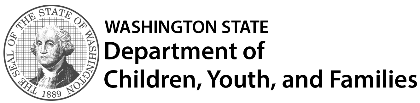 Diabetes Care and Action Plan forDiabetes Care and Action Plan forDiabetes Care and Action Plan forDiabetes Care and Action Plan forThis care and action plan is meant to be a general guide to caring for a child with diabetes. Please take with you to appointments and have the diabetes team fill in the information. It is not meant to replace any guidelines provided by the diabetes care team or Primary Care Provider. If you have questions, please call:Dr.       	 at      	, (          )           -     	This care and action plan is meant to be a general guide to caring for a child with diabetes. Please take with you to appointments and have the diabetes team fill in the information. It is not meant to replace any guidelines provided by the diabetes care team or Primary Care Provider. If you have questions, please call:Dr.       	 at      	, (          )           -     	This care and action plan is meant to be a general guide to caring for a child with diabetes. Please take with you to appointments and have the diabetes team fill in the information. It is not meant to replace any guidelines provided by the diabetes care team or Primary Care Provider. If you have questions, please call:Dr.       	 at      	, (          )           -     	This care and action plan is meant to be a general guide to caring for a child with diabetes. Please take with you to appointments and have the diabetes team fill in the information. It is not meant to replace any guidelines provided by the diabetes care team or Primary Care Provider. If you have questions, please call:Dr.       	 at      	, (          )           -     	This care and action plan is meant to be a general guide to caring for a child with diabetes. Please take with you to appointments and have the diabetes team fill in the information. It is not meant to replace any guidelines provided by the diabetes care team or Primary Care Provider. If you have questions, please call:Dr.       	 at      	, (          )           -     	Oral Medication (Pills)Oral Medication (Pills)Oral Medication (Pills)Oral Medication (Pills)Oral Medication (Pills)MEDICATION NAMEMEDICATION NAMEDOSEDOSEWHEN TO TAKE(IF OTHER, WRITE IN WHEN TO TAKE) Before meal    After meal    Other Before meal    After meal    Other Before meal    After meal    OtherOther Injections (Not Insulin)Other Injections (Not Insulin)Other Injections (Not Insulin)Other Injections (Not Insulin)Other Injections (Not Insulin)MEDICATION NAMEMEDICATION NAMEDOSEDOSEWHEN TO TAKE
(IF OTHER, WRITE IN WHEN TO TAKE) Before meal    After meal    Other Before meal    After meal    OtherInsulin Dosing TypesInsulin Dosing TypesInsulin Dosing TypesInsulin Dosing TypesInsulin Dosing TypesPlease choose the dosing type(s) and the times when insulin should be used.  Bolus Dosing:	The amount of fast acting insulin needed to lower blood sugar and help the body use the sugar from the carbohydrates (carbs) eaten.Basal Insulin:	Long-acting insulin that helps the liver process sugar.Please choose the dosing type(s) and the times when insulin should be used.  Bolus Dosing:	The amount of fast acting insulin needed to lower blood sugar and help the body use the sugar from the carbohydrates (carbs) eaten.Basal Insulin:	Long-acting insulin that helps the liver process sugar.Please choose the dosing type(s) and the times when insulin should be used.  Bolus Dosing:	The amount of fast acting insulin needed to lower blood sugar and help the body use the sugar from the carbohydrates (carbs) eaten.Basal Insulin:	Long-acting insulin that helps the liver process sugar.Please choose the dosing type(s) and the times when insulin should be used.  Bolus Dosing:	The amount of fast acting insulin needed to lower blood sugar and help the body use the sugar from the carbohydrates (carbs) eaten.Basal Insulin:	Long-acting insulin that helps the liver process sugar.Please choose the dosing type(s) and the times when insulin should be used.  Bolus Dosing:	The amount of fast acting insulin needed to lower blood sugar and help the body use the sugar from the carbohydrates (carbs) eaten.Basal Insulin:	Long-acting insulin that helps the liver process sugar.	Bolus Dosing, Correction Dose (sliding scale):  Units of insulin taken to correct for high blood sugar.	Set Bolus       units with each meal.   Name of insulin:       	WHEN TO CHECK	WHEN TO CHECK
BLOOD SUGAR	BLOOD SUGAR		Bolus Dosing, Correction Dose (sliding scale):  Units of insulin taken to correct for high blood sugar.	Set Bolus       units with each meal.   Name of insulin:       	WHEN TO CHECK	WHEN TO CHECK
BLOOD SUGAR	BLOOD SUGAR		Bolus Dosing, Correction Dose (sliding scale):  Units of insulin taken to correct for high blood sugar.	Set Bolus       units with each meal.   Name of insulin:       	WHEN TO CHECK	WHEN TO CHECK
BLOOD SUGAR	BLOOD SUGAR		Bolus Dosing, Correction Dose (sliding scale):  Units of insulin taken to correct for high blood sugar.	Set Bolus       units with each meal.   Name of insulin:       	WHEN TO CHECK	WHEN TO CHECK
BLOOD SUGAR	BLOOD SUGAR		Bolus Dosing, Correction Dose (sliding scale):  Units of insulin taken to correct for high blood sugar.	Set Bolus       units with each meal.   Name of insulin:       	WHEN TO CHECK	WHEN TO CHECK
BLOOD SUGAR	BLOOD SUGAR		Before	0 – 150	=	     	 units	breakfast	151 - 200	=	     	 units		Before lunch	201 - 250	=	     	 units	Afternoon	251 - 300	=	     	 units	snack	301 - 350	=	     	 units	Before dinner	351 - 400	=	     	 units	Bedtime	401 - 450	=	     	 units	Before	0 – 150	=	     	 units	breakfast	151 - 200	=	     	 units		Before lunch	201 - 250	=	     	 units	Afternoon	251 - 300	=	     	 units	snack	301 - 350	=	     	 units	Before dinner	351 - 400	=	     	 units	Bedtime	401 - 450	=	     	 units	Before	0 – 150	=	     	 units	breakfast	151 - 200	=	     	 units		Before lunch	201 - 250	=	     	 units	Afternoon	251 - 300	=	     	 units	snack	301 - 350	=	     	 units	Before dinner	351 - 400	=	     	 units	Bedtime	401 - 450	=	     	 units	Before	0 – 150	=	     	 units	breakfast	151 - 200	=	     	 units		Before lunch	201 - 250	=	     	 units	Afternoon	251 - 300	=	     	 units	snack	301 - 350	=	     	 units	Before dinner	351 - 400	=	     	 units	Bedtime	401 - 450	=	     	 units	Before	0 – 150	=	     	 units	breakfast	151 - 200	=	     	 units		Before lunch	201 - 250	=	     	 units	Afternoon	251 - 300	=	     	 units	snack	301 - 350	=	     	 units	Before dinner	351 - 400	=	     	 units	Bedtime	401 - 450	=	     	 units	Bolus Dosing, Carb / Insulin Dose:  Number of units of insulin taken for number of carbs eaten in food.	Set Bolus       units with each meal.   Name of insulin:       	WHEN TO CHECK	WHEN TO CHECK
BLOOD SUGAR	BLOOD SUGAR		Bolus Dosing, Carb / Insulin Dose:  Number of units of insulin taken for number of carbs eaten in food.	Set Bolus       units with each meal.   Name of insulin:       	WHEN TO CHECK	WHEN TO CHECK
BLOOD SUGAR	BLOOD SUGAR		Bolus Dosing, Carb / Insulin Dose:  Number of units of insulin taken for number of carbs eaten in food.	Set Bolus       units with each meal.   Name of insulin:       	WHEN TO CHECK	WHEN TO CHECK
BLOOD SUGAR	BLOOD SUGAR		Bolus Dosing, Carb / Insulin Dose:  Number of units of insulin taken for number of carbs eaten in food.	Set Bolus       units with each meal.   Name of insulin:       	WHEN TO CHECK	WHEN TO CHECK
BLOOD SUGAR	BLOOD SUGAR		Bolus Dosing, Carb / Insulin Dose:  Number of units of insulin taken for number of carbs eaten in food.	Set Bolus       units with each meal.   Name of insulin:       	WHEN TO CHECK	WHEN TO CHECK
BLOOD SUGAR	BLOOD SUGAR		Bolus Dosing, Carb / Insulin Dose:  Number of units of insulin taken for number of carbs eaten in food.	Set Bolus       units with each meal.   Name of insulin:       	WHEN TO CHECK	WHEN TO CHECK
BLOOD SUGAR	BLOOD SUGAR		Bolus Dosing, Carb / Insulin Dose:  Number of units of insulin taken for number of carbs eaten in food.	Set Bolus       units with each meal.   Name of insulin:       	WHEN TO CHECK	WHEN TO CHECK
BLOOD SUGAR	BLOOD SUGAR		Bolus Dosing, Carb / Insulin Dose:  Number of units of insulin taken for number of carbs eaten in food.	Set Bolus       units with each meal.   Name of insulin:       	WHEN TO CHECK	WHEN TO CHECK
BLOOD SUGAR	BLOOD SUGAR		Before breakfast		Before lunch	Afternoon snack	Before dinner	Bedtime	Before breakfast		Before lunch	Afternoon snack	Before dinner	BedtimeTake       units of
insulin per       
grams of carbohydrate eaten.Take       units of
insulin per       
grams of carbohydrate eaten.	Before breakfast		Before lunch	Afternoon snack	Before dinner	Bedtime	Before breakfast		Before lunch	Afternoon snack	Before dinner	BedtimeTake       units of
insulin per       
grams of carbohydrate eaten.Take       units of
insulin per       
grams of carbohydrate eaten.	Basal Dosing, Long acting insulinName of insulin:       		     		units in the morning		     		units at bedtime	Basal Dosing, Long acting insulinName of insulin:       		     		units in the morning		     		units at bedtime	Basal Dosing, Long acting insulinName of insulin:       		     		units in the morning		     		units at bedtime	Basal Dosing, Long acting insulinName of insulin:       		     		units in the morning		     		units at bedtime	Basal Dosing, Long acting insulinName of insulin:       		     		units in the morning		     		units at bedtime	Basal Dosing, Long acting insulinName of insulin:       		     		units in the morning		     		units at bedtime	Basal Dosing, Long acting insulinName of insulin:       		     		units in the morning		     		units at bedtime	Basal Dosing, Long acting insulinName of insulin:       		     		units in the morning		     		units at bedtimeCaregiver ManagementCaregiver ManagementCaregiver ManagementCaregiver ManagementCaregiver ManagementCaregiver ManagementCaregiver ManagementCaregiver ManagementObserve blood sugar tests being done in the home (check monitor memory for those done outside the home).Observe or give insulin injections done in the home.Keep all diabetes care supplies available and accessible.Correctly use and store insulin and supplies (refrigerate until opened then may leave at room temperature for 30 days).Observe entries in the meter or enter all blood sugars and insulin doses into a log book.Determine the correct amount of insulin to be given.Bring glucometer and logbook to all medical appointments.Call Diabetes Clinic or primary care provider for questions. Observe blood sugar tests being done in the home (check monitor memory for those done outside the home).Observe or give insulin injections done in the home.Keep all diabetes care supplies available and accessible.Correctly use and store insulin and supplies (refrigerate until opened then may leave at room temperature for 30 days).Observe entries in the meter or enter all blood sugars and insulin doses into a log book.Determine the correct amount of insulin to be given.Bring glucometer and logbook to all medical appointments.Call Diabetes Clinic or primary care provider for questions. Observe blood sugar tests being done in the home (check monitor memory for those done outside the home).Observe or give insulin injections done in the home.Keep all diabetes care supplies available and accessible.Correctly use and store insulin and supplies (refrigerate until opened then may leave at room temperature for 30 days).Observe entries in the meter or enter all blood sugars and insulin doses into a log book.Determine the correct amount of insulin to be given.Bring glucometer and logbook to all medical appointments.Call Diabetes Clinic or primary care provider for questions. Observe blood sugar tests being done in the home (check monitor memory for those done outside the home).Observe or give insulin injections done in the home.Keep all diabetes care supplies available and accessible.Correctly use and store insulin and supplies (refrigerate until opened then may leave at room temperature for 30 days).Observe entries in the meter or enter all blood sugars and insulin doses into a log book.Determine the correct amount of insulin to be given.Bring glucometer and logbook to all medical appointments.Call Diabetes Clinic or primary care provider for questions. Observe blood sugar tests being done in the home (check monitor memory for those done outside the home).Observe or give insulin injections done in the home.Keep all diabetes care supplies available and accessible.Correctly use and store insulin and supplies (refrigerate until opened then may leave at room temperature for 30 days).Observe entries in the meter or enter all blood sugars and insulin doses into a log book.Determine the correct amount of insulin to be given.Bring glucometer and logbook to all medical appointments.Call Diabetes Clinic or primary care provider for questions. Observe blood sugar tests being done in the home (check monitor memory for those done outside the home).Observe or give insulin injections done in the home.Keep all diabetes care supplies available and accessible.Correctly use and store insulin and supplies (refrigerate until opened then may leave at room temperature for 30 days).Observe entries in the meter or enter all blood sugars and insulin doses into a log book.Determine the correct amount of insulin to be given.Bring glucometer and logbook to all medical appointments.Call Diabetes Clinic or primary care provider for questions. Observe blood sugar tests being done in the home (check monitor memory for those done outside the home).Observe or give insulin injections done in the home.Keep all diabetes care supplies available and accessible.Correctly use and store insulin and supplies (refrigerate until opened then may leave at room temperature for 30 days).Observe entries in the meter or enter all blood sugars and insulin doses into a log book.Determine the correct amount of insulin to be given.Bring glucometer and logbook to all medical appointments.Call Diabetes Clinic or primary care provider for questions. Observe blood sugar tests being done in the home (check monitor memory for those done outside the home).Observe or give insulin injections done in the home.Keep all diabetes care supplies available and accessible.Correctly use and store insulin and supplies (refrigerate until opened then may leave at room temperature for 30 days).Observe entries in the meter or enter all blood sugars and insulin doses into a log book.Determine the correct amount of insulin to be given.Bring glucometer and logbook to all medical appointments.Call Diabetes Clinic or primary care provider for questions. Child / Teen Self-ManagementChild / Teen Self-ManagementChild / Teen Self-ManagementChild / Teen Self-ManagementChild / Teen Self-ManagementChild / Teen Self-ManagementChild / Teen Self-ManagementChild / Teen Self-ManagementTalk to caregiver and be honest about food you will be eating for meals and snacks.Work with caregiver for blood sugar checks and insulin injections.Talk to caregiver when not feeling well, feeling stressed or depressed, including symptoms you have when your blood sugar is high or low.Talk to caregiver when you intend to exercise so that insulin and/or snacks can be given correctly.Work with your caregivers, Diabetes Clinic, or primary care provider to ensure that you control diabetes and it doesn’t control you. Talk to caregiver and be honest about food you will be eating for meals and snacks.Work with caregiver for blood sugar checks and insulin injections.Talk to caregiver when not feeling well, feeling stressed or depressed, including symptoms you have when your blood sugar is high or low.Talk to caregiver when you intend to exercise so that insulin and/or snacks can be given correctly.Work with your caregivers, Diabetes Clinic, or primary care provider to ensure that you control diabetes and it doesn’t control you. Talk to caregiver and be honest about food you will be eating for meals and snacks.Work with caregiver for blood sugar checks and insulin injections.Talk to caregiver when not feeling well, feeling stressed or depressed, including symptoms you have when your blood sugar is high or low.Talk to caregiver when you intend to exercise so that insulin and/or snacks can be given correctly.Work with your caregivers, Diabetes Clinic, or primary care provider to ensure that you control diabetes and it doesn’t control you. Talk to caregiver and be honest about food you will be eating for meals and snacks.Work with caregiver for blood sugar checks and insulin injections.Talk to caregiver when not feeling well, feeling stressed or depressed, including symptoms you have when your blood sugar is high or low.Talk to caregiver when you intend to exercise so that insulin and/or snacks can be given correctly.Work with your caregivers, Diabetes Clinic, or primary care provider to ensure that you control diabetes and it doesn’t control you. Talk to caregiver and be honest about food you will be eating for meals and snacks.Work with caregiver for blood sugar checks and insulin injections.Talk to caregiver when not feeling well, feeling stressed or depressed, including symptoms you have when your blood sugar is high or low.Talk to caregiver when you intend to exercise so that insulin and/or snacks can be given correctly.Work with your caregivers, Diabetes Clinic, or primary care provider to ensure that you control diabetes and it doesn’t control you. Talk to caregiver and be honest about food you will be eating for meals and snacks.Work with caregiver for blood sugar checks and insulin injections.Talk to caregiver when not feeling well, feeling stressed or depressed, including symptoms you have when your blood sugar is high or low.Talk to caregiver when you intend to exercise so that insulin and/or snacks can be given correctly.Work with your caregivers, Diabetes Clinic, or primary care provider to ensure that you control diabetes and it doesn’t control you. Talk to caregiver and be honest about food you will be eating for meals and snacks.Work with caregiver for blood sugar checks and insulin injections.Talk to caregiver when not feeling well, feeling stressed or depressed, including symptoms you have when your blood sugar is high or low.Talk to caregiver when you intend to exercise so that insulin and/or snacks can be given correctly.Work with your caregivers, Diabetes Clinic, or primary care provider to ensure that you control diabetes and it doesn’t control you. Talk to caregiver and be honest about food you will be eating for meals and snacks.Work with caregiver for blood sugar checks and insulin injections.Talk to caregiver when not feeling well, feeling stressed or depressed, including symptoms you have when your blood sugar is high or low.Talk to caregiver when you intend to exercise so that insulin and/or snacks can be given correctly.Work with your caregivers, Diabetes Clinic, or primary care provider to ensure that you control diabetes and it doesn’t control you. Call Diabetes Clinic if:Call Diabetes Clinic if:Call Diabetes Clinic if:Call Diabetes Clinic if:Call Diabetes Clinic if:Call Diabetes Clinic if:Call Diabetes Clinic if:Call Diabetes Clinic if:Child had a seizure.Caregiver has had to give glucagon injection.Child has moderate to large ketones in urine.Child had low blood sugar more than three (3) times in one week.Caregiver or child has questions about care.If a child loses consciousness, CALL 911.Child had a seizure.Caregiver has had to give glucagon injection.Child has moderate to large ketones in urine.Child had low blood sugar more than three (3) times in one week.Caregiver or child has questions about care.If a child loses consciousness, CALL 911.Child had a seizure.Caregiver has had to give glucagon injection.Child has moderate to large ketones in urine.Child had low blood sugar more than three (3) times in one week.Caregiver or child has questions about care.If a child loses consciousness, CALL 911.Child had a seizure.Caregiver has had to give glucagon injection.Child has moderate to large ketones in urine.Child had low blood sugar more than three (3) times in one week.Caregiver or child has questions about care.If a child loses consciousness, CALL 911.Child had a seizure.Caregiver has had to give glucagon injection.Child has moderate to large ketones in urine.Child had low blood sugar more than three (3) times in one week.Caregiver or child has questions about care.If a child loses consciousness, CALL 911.Child had a seizure.Caregiver has had to give glucagon injection.Child has moderate to large ketones in urine.Child had low blood sugar more than three (3) times in one week.Caregiver or child has questions about care.If a child loses consciousness, CALL 911.Child had a seizure.Caregiver has had to give glucagon injection.Child has moderate to large ketones in urine.Child had low blood sugar more than three (3) times in one week.Caregiver or child has questions about care.If a child loses consciousness, CALL 911.Child had a seizure.Caregiver has had to give glucagon injection.Child has moderate to large ketones in urine.Child had low blood sugar more than three (3) times in one week.Caregiver or child has questions about care.If a child loses consciousness, CALL 911.Sick DaysSick DaysSick DaysSick DaysSick DaysSick DaysSick DaysSick DaysChild should continue taking long acting insulin (Lantus / Levemir).If child is not eating, may use sugared foods or beverages such as pudding, Jell-O®, regular soda.Check blood sugars every 2 – 3 hours during the day and at least twice during the night.Make sure child drinks lots of fluids (about 8 ounces every hour).NO exercise, child should rest.For child with Type I, check urine ketones throughout the day (even if child isn’t vomiting).If child has moderate to large ketones in urine follow same guidelines as for high blood sugar with ketones.Child should continue taking long acting insulin (Lantus / Levemir).If child is not eating, may use sugared foods or beverages such as pudding, Jell-O®, regular soda.Check blood sugars every 2 – 3 hours during the day and at least twice during the night.Make sure child drinks lots of fluids (about 8 ounces every hour).NO exercise, child should rest.For child with Type I, check urine ketones throughout the day (even if child isn’t vomiting).If child has moderate to large ketones in urine follow same guidelines as for high blood sugar with ketones.Child should continue taking long acting insulin (Lantus / Levemir).If child is not eating, may use sugared foods or beverages such as pudding, Jell-O®, regular soda.Check blood sugars every 2 – 3 hours during the day and at least twice during the night.Make sure child drinks lots of fluids (about 8 ounces every hour).NO exercise, child should rest.For child with Type I, check urine ketones throughout the day (even if child isn’t vomiting).If child has moderate to large ketones in urine follow same guidelines as for high blood sugar with ketones.Child should continue taking long acting insulin (Lantus / Levemir).If child is not eating, may use sugared foods or beverages such as pudding, Jell-O®, regular soda.Check blood sugars every 2 – 3 hours during the day and at least twice during the night.Make sure child drinks lots of fluids (about 8 ounces every hour).NO exercise, child should rest.For child with Type I, check urine ketones throughout the day (even if child isn’t vomiting).If child has moderate to large ketones in urine follow same guidelines as for high blood sugar with ketones.Child should continue taking long acting insulin (Lantus / Levemir).If child is not eating, may use sugared foods or beverages such as pudding, Jell-O®, regular soda.Check blood sugars every 2 – 3 hours during the day and at least twice during the night.Make sure child drinks lots of fluids (about 8 ounces every hour).NO exercise, child should rest.For child with Type I, check urine ketones throughout the day (even if child isn’t vomiting).If child has moderate to large ketones in urine follow same guidelines as for high blood sugar with ketones.Child should continue taking long acting insulin (Lantus / Levemir).If child is not eating, may use sugared foods or beverages such as pudding, Jell-O®, regular soda.Check blood sugars every 2 – 3 hours during the day and at least twice during the night.Make sure child drinks lots of fluids (about 8 ounces every hour).NO exercise, child should rest.For child with Type I, check urine ketones throughout the day (even if child isn’t vomiting).If child has moderate to large ketones in urine follow same guidelines as for high blood sugar with ketones.Child should continue taking long acting insulin (Lantus / Levemir).If child is not eating, may use sugared foods or beverages such as pudding, Jell-O®, regular soda.Check blood sugars every 2 – 3 hours during the day and at least twice during the night.Make sure child drinks lots of fluids (about 8 ounces every hour).NO exercise, child should rest.For child with Type I, check urine ketones throughout the day (even if child isn’t vomiting).If child has moderate to large ketones in urine follow same guidelines as for high blood sugar with ketones.Child should continue taking long acting insulin (Lantus / Levemir).If child is not eating, may use sugared foods or beverages such as pudding, Jell-O®, regular soda.Check blood sugars every 2 – 3 hours during the day and at least twice during the night.Make sure child drinks lots of fluids (about 8 ounces every hour).NO exercise, child should rest.For child with Type I, check urine ketones throughout the day (even if child isn’t vomiting).If child has moderate to large ketones in urine follow same guidelines as for high blood sugar with ketones.Emergencies and Snacking Tips:  Signs and SymptomsEmergencies and Snacking Tips:  Signs and SymptomsEmergencies and Snacking Tips:  Signs and SymptomsEmergencies and Snacking Tips:  Signs and SymptomsEmergencies and Snacking Tips:  Signs and SymptomsEmergencies and Snacking Tips:  Signs and SymptomsEmergencies and Snacking Tips:  Signs and SymptomsEmergencies and Snacking Tips:  Signs and SymptomsLow Blood SugarLow Blood SugarLow Blood SugarLow Blood SugarLow Blood SugarLow Blood SugarLow Blood SugarLow Blood Sugar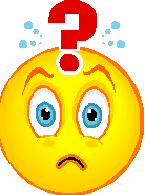 DizzyDisorientedDizzyDisoriented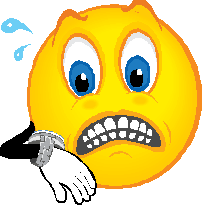 Sweaty
Anxious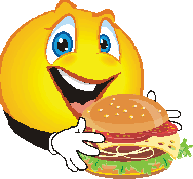 Hungry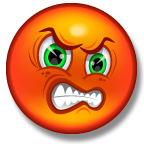 IrritableIrritable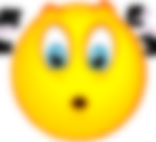 Blurry VisionBlurry Vision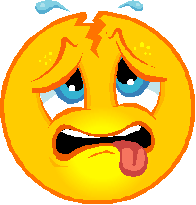 Headache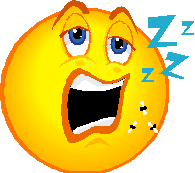 Sleepy
Tired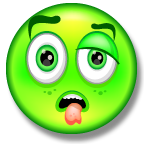 Weak
ShakyWeak
ShakyLow Blood Sugar1.	Blood sugar is less than 70.2.	Choose one:  Drink 8 ounces of non-fat milk, 4 ounces of juice, 4 ounces of regular soda or 4 glucose tablets.3.	Wait 15 minutes and re-test blood sugar.4.	If blood sugar is still over 70, eat your meal or have a small snack (see low-carb snack suggestions on next page).Low Blood Sugar1.	Blood sugar is less than 70.2.	Choose one:  Drink 8 ounces of non-fat milk, 4 ounces of juice, 4 ounces of regular soda or 4 glucose tablets.3.	Wait 15 minutes and re-test blood sugar.4.	If blood sugar is still over 70, eat your meal or have a small snack (see low-carb snack suggestions on next page).Low Blood Sugar1.	Blood sugar is less than 70.2.	Choose one:  Drink 8 ounces of non-fat milk, 4 ounces of juice, 4 ounces of regular soda or 4 glucose tablets.3.	Wait 15 minutes and re-test blood sugar.4.	If blood sugar is still over 70, eat your meal or have a small snack (see low-carb snack suggestions on next page).Low Blood Sugar1.	Blood sugar is less than 70.2.	Choose one:  Drink 8 ounces of non-fat milk, 4 ounces of juice, 4 ounces of regular soda or 4 glucose tablets.3.	Wait 15 minutes and re-test blood sugar.4.	If blood sugar is still over 70, eat your meal or have a small snack (see low-carb snack suggestions on next page).Low Blood Sugar1.	Blood sugar is less than 70.2.	Choose one:  Drink 8 ounces of non-fat milk, 4 ounces of juice, 4 ounces of regular soda or 4 glucose tablets.3.	Wait 15 minutes and re-test blood sugar.4.	If blood sugar is still over 70, eat your meal or have a small snack (see low-carb snack suggestions on next page).Low Blood Sugar1.	Blood sugar is less than 70.2.	Choose one:  Drink 8 ounces of non-fat milk, 4 ounces of juice, 4 ounces of regular soda or 4 glucose tablets.3.	Wait 15 minutes and re-test blood sugar.4.	If blood sugar is still over 70, eat your meal or have a small snack (see low-carb snack suggestions on next page).Low Blood Sugar1.	Blood sugar is less than 70.2.	Choose one:  Drink 8 ounces of non-fat milk, 4 ounces of juice, 4 ounces of regular soda or 4 glucose tablets.3.	Wait 15 minutes and re-test blood sugar.4.	If blood sugar is still over 70, eat your meal or have a small snack (see low-carb snack suggestions on next page).Low Blood Sugar1.	Blood sugar is less than 70.2.	Choose one:  Drink 8 ounces of non-fat milk, 4 ounces of juice, 4 ounces of regular soda or 4 glucose tablets.3.	Wait 15 minutes and re-test blood sugar.4.	If blood sugar is still over 70, eat your meal or have a small snack (see low-carb snack suggestions on next page).High Blood SugarHigh Blood SugarHigh Blood SugarHigh Blood SugarHigh Blood SugarHigh Blood SugarHigh Blood SugarHigh Blood Sugar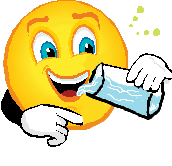 ThirstyThirsty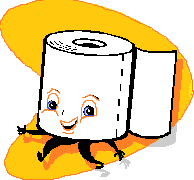 Frequent UrinationHungryIrritableIrritableBlurry VisionBlurry Vision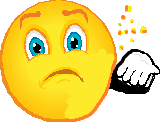 Dry SkinSleepy
TiredWeak
NauseatedWeak
NauseatedHigh Blood Sugar1.	Blood sugar is greater than       for       tests in a row (test urine for ketones).2.	If ketones are trace or small, drink extra sugar free fluids (water is best).3.	If ketones are moderate or large, drink extra sugar free fluids (water is best) and call Diabetes Clinic or Primary Care Provider.4.	If ill with fever and/or vomiting, call Diabetes Clink or take to nearest emergency department.High Blood Sugar1.	Blood sugar is greater than       for       tests in a row (test urine for ketones).2.	If ketones are trace or small, drink extra sugar free fluids (water is best).3.	If ketones are moderate or large, drink extra sugar free fluids (water is best) and call Diabetes Clinic or Primary Care Provider.4.	If ill with fever and/or vomiting, call Diabetes Clink or take to nearest emergency department.High Blood Sugar1.	Blood sugar is greater than       for       tests in a row (test urine for ketones).2.	If ketones are trace or small, drink extra sugar free fluids (water is best).3.	If ketones are moderate or large, drink extra sugar free fluids (water is best) and call Diabetes Clinic or Primary Care Provider.4.	If ill with fever and/or vomiting, call Diabetes Clink or take to nearest emergency department.High Blood Sugar1.	Blood sugar is greater than       for       tests in a row (test urine for ketones).2.	If ketones are trace or small, drink extra sugar free fluids (water is best).3.	If ketones are moderate or large, drink extra sugar free fluids (water is best) and call Diabetes Clinic or Primary Care Provider.4.	If ill with fever and/or vomiting, call Diabetes Clink or take to nearest emergency department.High Blood Sugar1.	Blood sugar is greater than       for       tests in a row (test urine for ketones).2.	If ketones are trace or small, drink extra sugar free fluids (water is best).3.	If ketones are moderate or large, drink extra sugar free fluids (water is best) and call Diabetes Clinic or Primary Care Provider.4.	If ill with fever and/or vomiting, call Diabetes Clink or take to nearest emergency department.High Blood Sugar1.	Blood sugar is greater than       for       tests in a row (test urine for ketones).2.	If ketones are trace or small, drink extra sugar free fluids (water is best).3.	If ketones are moderate or large, drink extra sugar free fluids (water is best) and call Diabetes Clinic or Primary Care Provider.4.	If ill with fever and/or vomiting, call Diabetes Clink or take to nearest emergency department.High Blood Sugar1.	Blood sugar is greater than       for       tests in a row (test urine for ketones).2.	If ketones are trace or small, drink extra sugar free fluids (water is best).3.	If ketones are moderate or large, drink extra sugar free fluids (water is best) and call Diabetes Clinic or Primary Care Provider.4.	If ill with fever and/or vomiting, call Diabetes Clink or take to nearest emergency department.High Blood Sugar1.	Blood sugar is greater than       for       tests in a row (test urine for ketones).2.	If ketones are trace or small, drink extra sugar free fluids (water is best).3.	If ketones are moderate or large, drink extra sugar free fluids (water is best) and call Diabetes Clinic or Primary Care Provider.4.	If ill with fever and/or vomiting, call Diabetes Clink or take to nearest emergency department.Emergencies and Snacking Tips:  Snack IdeasEmergencies and Snacking Tips:  Snack IdeasEmergencies and Snacking Tips:  Snack IdeasEmergencies and Snacking Tips:  Snack IdeasNo-carb snacksProteinVeggiesOtherNo-carb snacksString cheeseCottage CheeseHard-boiled eggsTurkey sticksPepperoni sticksDeli meatsCherry or plum tomatoesCelery sticksCucumber slicesCarrotsPeppersBroccoliCauliflowerDill pickles2 TBS. sunflower or pumpkin seeds (pepitas)Diet sodaWaterSugar-free popsiclesSugar-free Jell-O®Crystal Light®Sugar-free Kool-Aid®Low-carb snacks(15 – 30 grams)(approximately amounts; to be sure of carbs read product label)SaltySweetOtherLow-carb snacks(15 – 30 grams)(approximately amounts; to be sure of carbs read product label)12 – 15 potato chips10 rice crackers5 soda crackers3 cups Microwave popcorn30 – 40 Goldfish®8 – 10 Mini-Ritz® sandwich5 Ritz crackers®10 Doritos®3 – 5 animal crackers2 graham crackers2 vanilla wafer cookiesGranola barSmall fruit (apple, orange)½ bananaLow-sugar fruit cup15 Teddy Grahams®2 Oreos®Rice Krispie square®2 TBS. peanut butter8 ounces milk4 ounces yogurt1 slice of bread½ turkey sandwich½ peanut butter sandwich½ cup nuts¼ cup trail mix1 cup of plain Cheerios® with ½ cup milk1 Gogurt®Things to rememberPortion size matters (when in doubt measure)Remember to count your snack carbs, too.Eating while watching TV, playing video games, or driving can result in eating more than intended.Always have healthy snack options available.Always carry emergency snacks.Don’t shop while hungry.Portion size matters (when in doubt measure)Remember to count your snack carbs, too.Eating while watching TV, playing video games, or driving can result in eating more than intended.Always have healthy snack options available.Always carry emergency snacks.Don’t shop while hungry.Portion size matters (when in doubt measure)Remember to count your snack carbs, too.Eating while watching TV, playing video games, or driving can result in eating more than intended.Always have healthy snack options available.Always carry emergency snacks.Don’t shop while hungry.